                                          Serra International Italia Club                  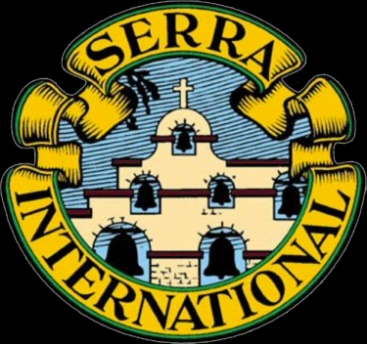                            Distretto di Catania n° 717
Care sorelle e fratelliCi avviamo a grandi passi a celebrare la Santa Pasqua, dopo un tempo vissuto in assenza di incontri e di momenti di riflessione in presenza.Questo tempo di grazia dobbiamo usarlo per portare alla nostra attenzione il sentimento del perdono e dell’accoglienza di colui che è morto in croce per redimerci dai nostri peccati.La croce è per noi cattolici viva e presente e diventa il simbolo di una umanità riscattata con il sangue versato da Nostro Signore.Apriamo quindi il nostro cuore a Lui ed offriamo il nostro perdono a coloro con i quali magari da tempo non riusciamo a riconciliarci; se bussiamo alla porta della Misericordia di Nostro Signore, egli ci guiderà nel percorso del perdono reciproco.Allego in questa lettera i dettagli degli incontri del mese in corso.Dettaglio incontri di MarzoMarzo 2023-10/03/23 Liturgia penitenziale con i seminaristi in preparazione della S. Pasqua(9/04/23): momento di riflessione guidato da Padre Cubito.ore 18.00 Santa messaore 19.00 Riflessioni guidate-19/03/23 Ritiro spirituale presso il Convento delle suore di S. Nullo.ore 10.00 Accoglienzaore 10.30 Riflessioni sulla S. Pasqua guidate da Padre Cubitoore 10.45 Deserto con confessioni(saranno disponibili diversi sacerdoti)ore 13.30 Pranzo (costo del singolo pranzo euro diciotto). Comunicare la propriaine tramite chat serra entro domenicaore 14.30 Condivisioneore 15.45 Recita del Santo Rosarioore 16.30 Celebrazione della Santa Messa e conclusione del ritiro-25/03/23 Visita alla mostra della Badia di S. Agata.ore 10.30 Appuntamento alla Badia di S. Agata per la visita guidata; sarà possibile parcheggiare nel cortile del nostro arcivescovato-31/03/23 Via crucis con i seminaristi.ore 18.00 Via Crucis con i seminaristiRingrazio la nostra cara past president Marinella per tutto l’impegno svolto al servizio del Serra e soprattutto per l’organizzazione di questi incontri.A tal proposito ricordo come non sia facile organizzare questi momenti, ma tutti lo noi lo facciamo con immenso piacere e, vorremmo ove possibile, che non venissero disertati.La nostra partecipazione ai momenti di vita sociale permette di poter crescere nella fede e nello scambio delle reciproche esperienze di vita cristiana.Un sentito ringraziamento anche alla commissione per la valutazione degli elaborati pervenuti per il nostro concorso scolastico, che vedrà in questo anno la premiazione dei giovani partecipanti in presenza e con un momento di convivialità da trascorrere insieme.I giovani rappresentano il nostro futuro ed a loro dobbiamo rivolgere il nostro sguardo per trasmettere il pensiero di una vita cattolica vissuta con impegno e dedizione in una società che è sempre più frammentata.Ricordo inoltre di inviare al più presto alla nostra segreteria o nella chat del serra una foto del socio con una breve descrizione della propria persona e relativo periodo di appartenenza al Serra club.Stiamo infatti curando la preparazione e messa in opera del nostro sito, che dovrebbe essere operativo tra qualche mese.Come potete inoltre vedere dalla lettera periodica inviata dal serra italia e dalla testata giornalistica locale, abbiamo finalmente dato la giusta visibilità al nostro club, facendo vedere quanto facciamo e come operiamo.Un ringraziamento quindi al nostro caro Alessio per il lavoro svolto come vicepresidente alle comunicazioni.Questo è il Serra; un club service dove tutti lavorano per tutti e dove lo spirito cristiano vive e si edifica in un contesto sociale non semplice.E’ importante che ognuno di noi riesca a seminare quanto di meglio può, rendendo sempre testimonianza di ciò che opera e divenendo esempio per le nuove generazioni.Nell’attesa di vivere questi momenti insieme ci affidiamo alla Madonna ed a San Junipero perché ci guidinoCatania 1 Marzo 2023                                                                     In comunione                                                                Massimo Martino